Blanketten bör fyllas i tydligt genom att texta eller med skrivmaskin och sändas till Livsmedelsverkets foderkontroll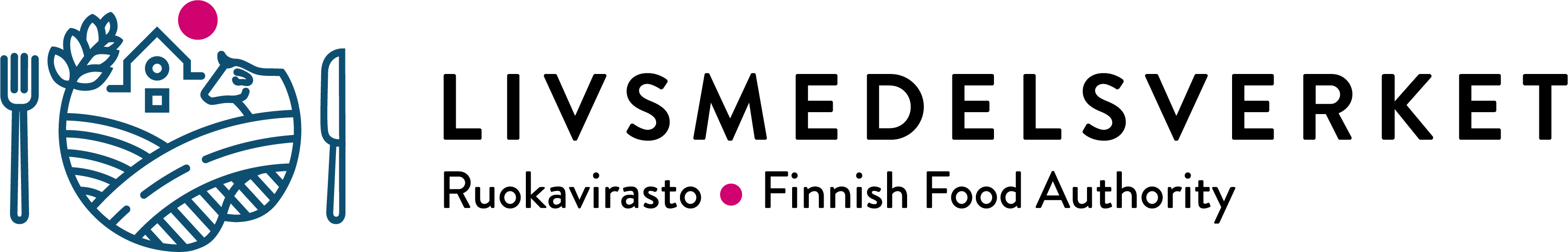 ANSÖKANom tillstånd att framställa ekologiskt foder med samma utrustning som konventionellt foderANSÖKANom tillstånd att framställa ekologiskt foder med samma utrustning som konventionellt foderEkokontrollblankett 9gLivsmedelsverkets anteckningarLivsmedelsverkets anteckningarFoder Datum Dnr1.UPPGIFTER OM SÖKANDENAktörens namnAktörens namnKundnummer Kundnummer 1.UPPGIFTER OM SÖKANDENUtdelningsadress Utdelningsadress Postnummer och postanstaltPostnummer och postanstalt1.UPPGIFTER OM SÖKANDENTelefonnummerTelefonnummerTelefaxnummerTelefaxnummer1.UPPGIFTER OM SÖKANDENKontaktperson Kontaktperson Kontaktpersonens e-postadressKontaktpersonens e-postadress2.BILAGORTillstånd söks med följande motiveringar:   Tillstånd söks med följande motiveringar:   Tillstånd söks med följande motiveringar:   Tillstånd söks med följande motiveringar:   2.BILAGOR2.BILAGOR2.BILAGOR2.BILAGOR2.BILAGORMotiveringarna i separat bilagaPlan för kvalitetssäkringBeskrivning av tillvägagångssätten för att säkerställa att ekofoder och konventionellt foder framställs vid olika tidpunkterBeskrivning av rengöringsförfarandena Beskrivning av framställningsverksamhetens natur Förteckning över de produkter som framställs Motiveringarna i separat bilagaPlan för kvalitetssäkringBeskrivning av tillvägagångssätten för att säkerställa att ekofoder och konventionellt foder framställs vid olika tidpunkterBeskrivning av rengöringsförfarandena Beskrivning av framställningsverksamhetens natur Förteckning över de produkter som framställs Motiveringarna i separat bilagaPlan för kvalitetssäkringBeskrivning av tillvägagångssätten för att säkerställa att ekofoder och konventionellt foder framställs vid olika tidpunkterBeskrivning av rengöringsförfarandena Beskrivning av framställningsverksamhetens natur Förteckning över de produkter som framställs Motiveringarna i separat bilagaPlan för kvalitetssäkringBeskrivning av tillvägagångssätten för att säkerställa att ekofoder och konventionellt foder framställs vid olika tidpunkterBeskrivning av rengöringsförfarandena Beskrivning av framställningsverksamhetens natur Förteckning över de produkter som framställs 3.SÖKANDENS UNDERSKRIFTEtt villkor för detta tillstånd är att; Ekofoder och konventionella foder framställs vid olika tideroch att produktionslinjerna och lokaliteterna där framställningen sker rengörs innan framställningen påbörjas, på ett sätt som lämpar sig för detta ändamål. Rengöringsåtgärdernas effekt i praktiken ska beskrivas noggrant, eftersom detta ligger till grund för beviljandet av tillstånd.Ett villkor för detta tillstånd är att; Ekofoder och konventionella foder framställs vid olika tideroch att produktionslinjerna och lokaliteterna där framställningen sker rengörs innan framställningen påbörjas, på ett sätt som lämpar sig för detta ändamål. Rengöringsåtgärdernas effekt i praktiken ska beskrivas noggrant, eftersom detta ligger till grund för beviljandet av tillstånd.Ett villkor för detta tillstånd är att; Ekofoder och konventionella foder framställs vid olika tideroch att produktionslinjerna och lokaliteterna där framställningen sker rengörs innan framställningen påbörjas, på ett sätt som lämpar sig för detta ändamål. Rengöringsåtgärdernas effekt i praktiken ska beskrivas noggrant, eftersom detta ligger till grund för beviljandet av tillstånd.Ett villkor för detta tillstånd är att; Ekofoder och konventionella foder framställs vid olika tideroch att produktionslinjerna och lokaliteterna där framställningen sker rengörs innan framställningen påbörjas, på ett sätt som lämpar sig för detta ändamål. Rengöringsåtgärdernas effekt i praktiken ska beskrivas noggrant, eftersom detta ligger till grund för beviljandet av tillstånd.3.SÖKANDENS UNDERSKRIFTOrt och tidOrt och tidSökandens underskriftSökandens underskrift4.HANDLÄGGNING AV ANSÖKAN VID LIVSMEDELSVERKET Inledande kontroll, datumGodkänd att ingå i kontrollsystemet för ekologisk produktion, datumGodkänd att ingå i kontrollsystemet för ekologisk produktion, datumKundnummer RuokavirastoMustialankatu 300790 HELSINKIPuh. 029 530 0400www.ruokavirasto.fietunimi.sukunimi@ruokavirasto.fiLivsmedelsverket Mustialagatan 300790 HELSINGFORSTel. 029 530 0400www.livsmedelsverket.fiförnamn.efternamn@ruokavirasto.fiFinnish Food AuthorityMustialankatu 3FIN-00790 HELSINKI, FinlandTel. +358 29 530 0400www.foodauthority.fifirstname.lastname@foodauthority.fi